Maple Sheyenne Lutheran Church – COVID-19 Mitigation Protocol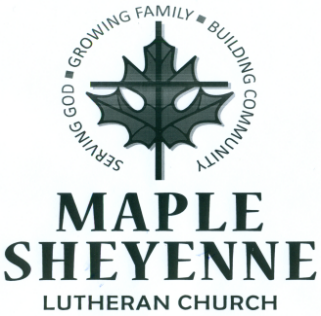 MASKS: Strongly encouragedSOCIAL DISTANCING FOR All ON-SITE ACTIVITIES: Strongly encouragedONLINE WORSHIP: Will be offeredOUTDOOR WORSHIP: May be offered weather permittingIN-PERSON, IN-INDOOR WORSHIP: Will be offeredSANCTUARY OCCUPANCY: Up to 100% capacity allowedSINGING DURING WORSHIP: Allowed with masks strongly encouragedHOLY COMMUNION: May be served at altar railingHYMNALS AND/OR BULLETINS: May be usedOFFERING: Offering plates may be passed through the congregation – offerings will also be received online and through the mailENTERING, SEATING, AND LEAVING SANCTUARY: People may use their own discretion in seating and moving about the churchWORSHIP & MUSIC LEADERS: No limit on participation number.  Masks are strongly encouraged when not performing role.  Social distancing is strongly encouraged.INDOOR FELLOWSHIP: People may gather and food may be shared.RESTROOMS: Open for use.CHRISTIAN EDUCATION AND YOUTH ACTIVITIES: On-site offered and virtually may be offered.CHURCH OFFICE AND STAFF: Church Office may be open.When deciding to participate in-person, please follow the directions of your health care provider.  If you are unable to attend, you are invited to participate in worship online. For the sake of everyone’s well-being, please do not attend in-person activities at Maple Sheyenne if have two or more of the following symptoms which may indicate you have an active case of COVID-19: Fatigue, Headache ,Muscle/Body Aches, Chills, Cough, Shortness of Breath, Sore Throat, Nausea, Abdominal Pain, Vomiting, Diarrhea, Congestion or Runny Nose.Disclaimer: MSLC will do its best to set and follow policies and procedures to mitigate the risk of virus transmission at its ministry activities. However, MSLC has never been able nor will ever be able to guarantee a virus-free environment. No specialized cleaning will be done other than frequently touched items (such as doorknobs) will be sanitized.  The sanctuary will be used only once every 7 days to allow for the virus to die naturally in between use.